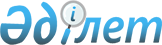 О внесении изменений в решение Западно-Казахстанского областного маслихата от 13 декабря 2019 года № 32-1 "Об областном бюджете на 2020-2022 годы"
					
			Утративший силу
			
			
		
					Решение Западно-Казахстанского областного маслихата от 30 сентября 2020 года № 38-2. Зарегистрировано Департаментом юстиции Западно-Казахстанской области 1 октября 2020 года № 6393. Утратило силу решением Западно-Казахстанского областного маслихата от 19 марта 2021 года № 3-10
      Сноска. Утратило силу решением Западно-Казахстанского областного маслихата от 19.03.2021 № 3-10 (вводится в действие со дня первого официального опубликования).
      В соответствии с Бюджетным Кодексом Республики Казахстан от 4 декабря 2008 года и Законом Республики Казахстан от 23 января 2001 года "О местном государственном управлении и самоуправлении в Республике Казахстан" Западно-Казахстанский областной маслихат РЕШИЛ:
      1. Внести в решение Западно-Казахстанского областного маслихата от 13 декабря 2019 года № 32-1 "Об областном бюджете на 2020-2022 годы" (зарегистрированное в Реестре государственной регистрации нормативных правовых актов № 5896, опубликованное 20 декабря 2019 года в Эталонном контрольном банке нормативных правовых актов Республики Казахстан) следующие изменения:
      пункт 1 изложить в следующей редакции:
      "1. Утвердить областной бюджет на 2020-2022 годы согласно приложениям 1, 2 и 3, в том числе на 2020 год в следующих объемах:
      1) доходы – 191 291 958 тысяч тенге:
      налоговые поступления – 40 606 912 тысяч тенге;
      неналоговые поступления – 376 791 тысяча тенге;
      поступления от продажи основного капитала – 2 638 тысяч тенге;
      поступления трансфертов – 150 305 617 тысяч тенге;
      2) затраты – 197 119 488 тысяч тенге;
      3) чистое бюджетное кредитование – 38 373 267 тысяч тенге:
      бюджетные кредиты – 45 208 772 тысячи тенге;
      погашение бюджетных кредитов – 6 835 505 тысяч тенге;
      4) сальдо по операциям с финансовыми активами – 500 000 тысяч тенге:
      приобретение финансовых активов – 500 000 тысяч тенге;
      поступления от продажи финансовых активов государства – 0 тенге;
      5) дефицит (профицит) бюджета – -44 700 797 тысяч тенге;
      6) финансирование дефицита (использование профицита) бюджета – 44 700 797 тысяч тенге:
      поступление займов – 46 439 828 тысяч тенге;
      погашение займов – 6 897 752 тысячи тенге;
      используемые остатки бюджетных средств – 5 158 721 тысяча тенге.";
      приложение 1 к указанному решению изложить в новой редакции согласно приложению к настоящему решению.
      2. Руководителю аппарата областного маслихата (Калиев Е.) обеспечить государственную регистрацию данного решения в органах юстиции.
      3. Настоящее решение вводится в действие с 1 января 2020 года. Областной бюджет на 2020 год
					© 2012. РГП на ПХВ «Институт законодательства и правовой информации Республики Казахстан» Министерства юстиции Республики Казахстан
				
      Председатель сессии

Н. Сергалиев

      Секретарь маслихата

М. Құлшар
Приложение к решению 
Западно-Казахстанского
областного маслихата 
от 30 сентября 2020 года № 38-2Приложение 1 к решению 
Западно-Казахстанского 
областного маслихата 
от 13 декабря 2019 года № 32-1
Категория
Категория
Категория
Категория
Категория
Категория
Категория
Сумма, тысяч тенге
Класс
Класс
Класс
Класс
Класс
Класс
Сумма, тысяч тенге
Подкласс
Подкласс
Подкласс
Подкласс
Сумма, тысяч тенге
Наименование
Наименование
Наименование
Сумма, тысяч тенге
1
2
2
3
4
4
4
5
1) Доходы
1) Доходы
1) Доходы
 191 291 958
1
Налоговые поступления
Налоговые поступления
Налоговые поступления
 40 606 912
01
01
Подоходный налог
Подоходный налог
Подоходный налог
 13 415 722
2
Индивидуальный подоходный налог
Индивидуальный подоходный налог
Индивидуальный подоходный налог
 13 415 722
03
03
Социальный налог
Социальный налог
Социальный налог
 24 919 841
1
Социальный налог
Социальный налог
Социальный налог
 24 919 841
05
05
Внутренние налоги на товары, работы и услуги
Внутренние налоги на товары, работы и услуги
Внутренние налоги на товары, работы и услуги
 2 271 349
3
Поступления за использование природных и других ресурсов
Поступления за использование природных и других ресурсов
Поступления за использование природных и других ресурсов
 2 051 975
4
Сборы за ведение предпринимательской и профессиональной деятельности
Сборы за ведение предпринимательской и профессиональной деятельности
Сборы за ведение предпринимательской и профессиональной деятельности
219 374
2
Неналоговые поступления
Неналоговые поступления
Неналоговые поступления
376 791
01
01
Доходы от государственной собственности
Доходы от государственной собственности
Доходы от государственной собственности
130 869
1
Поступления части чистого дохода государственных предприятий
Поступления части чистого дохода государственных предприятий
Поступления части чистого дохода государственных предприятий
18 060
4
Доходы на доли участия в юридических лицах, находящиеся в государственной собственности
Доходы на доли участия в юридических лицах, находящиеся в государственной собственности
Доходы на доли участия в юридических лицах, находящиеся в государственной собственности
2 320
5
Доходы от аренды имущества, находящегося в государственной собственности
Доходы от аренды имущества, находящегося в государственной собственности
Доходы от аренды имущества, находящегося в государственной собственности
56 000
6
Вознаграждения за размещение бюджетных средств на банковских счетах
Вознаграждения за размещение бюджетных средств на банковских счетах
Вознаграждения за размещение бюджетных средств на банковских счетах
10 000
7
Вознаграждения по кредитам, выданным из государственного бюджета
Вознаграждения по кредитам, выданным из государственного бюджета
Вознаграждения по кредитам, выданным из государственного бюджета
44 487
9
Прочие доходы от государственной собственности
Прочие доходы от государственной собственности
Прочие доходы от государственной собственности
2
06
06
Прочие неналоговые поступления
Прочие неналоговые поступления
Прочие неналоговые поступления
245 922
1
Прочие неналоговые поступления
Прочие неналоговые поступления
Прочие неналоговые поступления
245 922
3
Поступления от продажи основного капитала
Поступления от продажи основного капитала
Поступления от продажи основного капитала
2 638
01
01
Продажа государственного имущества, закрепленного за государственными учреждениями
Продажа государственного имущества, закрепленного за государственными учреждениями
Продажа государственного имущества, закрепленного за государственными учреждениями
2 638
1
Продажа государственного имущества, закрепленного за государственными учреждениями
Продажа государственного имущества, закрепленного за государственными учреждениями
Продажа государственного имущества, закрепленного за государственными учреждениями
2 638
4
Поступления трансфертов
Поступления трансфертов
Поступления трансфертов
 150 305 617
01
01
Трансферты из нижестоящих органов государственного управления
Трансферты из нижестоящих органов государственного управления
Трансферты из нижестоящих органов государственного управления
 1 961 289
2
Трансферты из районных (городов областного значения) бюджетов
Трансферты из районных (городов областного значения) бюджетов
Трансферты из районных (городов областного значения) бюджетов
 1 961 289
02
02
Трансферты из вышестоящих органов государственного управления
Трансферты из вышестоящих органов государственного управления
Трансферты из вышестоящих органов государственного управления
 148 344 328
1
Трансферты из республиканского бюджета
Трансферты из республиканского бюджета
Трансферты из республиканского бюджета
 148 344 328
Функциональная группа
Функциональная группа
Функциональная группа
Функциональная группа
Функциональная группа
Функциональная группа
Функциональная группа
Сумма, тысяч тенге
Функциональная подгруппа
Функциональная подгруппа
Функциональная подгруппа
Функциональная подгруппа
Функциональная подгруппа
Сумма, тысяч тенге
Администратор бюджетных программ
Администратор бюджетных программ
Администратор бюджетных программ
Администратор бюджетных программ
Сумма, тысяч тенге
Программа
Программа
Сумма, тысяч тенге
Наименование
Сумма, тысяч тенге
1
1
2
3
3
4
5
6
2) Затраты
 197 119 488
01
01
Государственные услуги общего характера
 2 390 451
1
Представительные, исполнительные и другие органы, выполняющие общие функции государственного управления
1 862 487
110
110
Аппарат маслихата области
41 113
001
Услуги по обеспечению деятельности маслихата области
41 113
120
120
Аппарат акима области
 1 635 642
001
Услуги по обеспечению деятельности акима области
 1 531 963
004
Капитальные расходы государственного органа
5 323
013
Обеспечение деятельности Ассамблеи народа Казахстана области
98 356
282
282
Ревизионная комиссия области
185 732
001
Услуги по обеспечению деятельности ревизионной комиссии области
185 732
2
Финансовая деятельность
206 361
257
257
Управление финансов области
151 342
001
Услуги по реализации государственной политики в области исполнения местного бюджета и управления коммунальной собственностью
146 671
009
Приватизация, управление коммунальным имуществом, постприватизационная деятельность и регулирование споров, связанных с этим
4 671
718
718
Управление государственных закупок области
55 019
001
Услуги по реализации государственной политики в области государственных закупок на местном уровне
55 019
5
Планирование и статистическая деятельность
194 439
258
258
Управление экономики и бюджетного планирования области
194 439
001
Услуги по реализации государственной политики в области формирования и развития экономической политики, системы государственного планирования
150 449
061
Экспертиза и оценка документации по вопросам бюджетных инвестиций и государственно-частного партнерства, в том числе концессии
43 990
9
Прочие государственные услуги общего характера
127 164
269
269
Управление по делам религий области
127 164
001
Услуги по реализации государственной политики в сфере религиозной деятельности на местном уровне
82 694
005
Изучение и анализ религиозной ситуации в регионе
44 470
02
02
Оборона
611 119
1
Военные нужды
82 022
120
120
Аппарат акима области
82 022
010
Мероприятия в рамках исполнения всеобщей воинской обязанности
36 652
011
Подготовка территориальной обороны и территориальная оборона областного масштаба
45 370
2
Организация работы по чрезвычайным ситуациям
529 097
120
120
Аппарат акима области
1 850
012
Мобилизационная подготовка и мобилизация областного масштаба
1 850
287
287
Территориальный орган, уполномоченных органов в области чрезвычайных ситуаций природного и техногенного характера, гражданской обороны, финансируемый из областного бюджета
527 247
002
Капитальные расходы территориального органа и подведомственных государственных учреждений
468 272
003
Мероприятия гражданской обороны областного масштаба
5 362
004
Предупреждение и ликвидация чрезвычайных ситуаций областного масштаба
53 613
03
03
Общественный порядок, безопасность, правовая, судебная, уголовно-исполнительная деятельность
 6 468 296
1
Правоохранительная деятельность
 6 468 296
252
252
Исполнительный орган внутренних дел, финансируемый из областного бюджета
 6 021 250
001
Услуги по реализации государственной политики в области обеспечения охраны общественного порядка и безопасности на территории области
 5 627 567
003
Поощрение граждан, участвующих в охране общественного порядка
3 900
006
Капитальные расходы государственного органа
389 783
271
271
Управление строительства области
447 046
003
Развитие объектов органов внутренних дел
447 046
04
04
Образование
 35 598 330
2
Начальное, основное среднее и общее среднее образование
 7 088 050
261
261
Управление образования области
 3 278 754
003
Общеобразовательное обучение по специальным образовательным учебным программам
 1 499 450
006
Общеобразовательное обучение одаренных детей в специализированных организациях образования
 1 394 968
055
Дополнительное образование для детей
384 336
271
271
Управление строительства области
 2 260 356
069
Строительство и реконструкция объектов дополнительного образования
114 545
086
Строительство и реконструкция объектов начального, основного среднего и общего среднего образования
 2 145 811
285
285
Управление физической культуры и спорта области
 1 548 940
006
Дополнительное образование для детей и юношества по спорту
 1 075 485
007
Общеобразовательное обучение одаренных в спорте детей в специализированных организациях образования
473 455
4
Техническое и профессиональное, послесреднее образование
 8 084 502
253
253
Управление здравоохранения области
464 890
043
Подготовка специалистов в организациях технического и профессионального, послесреднего образования
464 890
261
261
Управление образования области
 7 616 460
024
Подготовка специалистов в организациях технического и профессионального образования
 7 616 460
271
271
Управление строительства области
3 152
099
Строительство и реконструкция объектов технического, профессионального и послесреднего образования
3 152
5
Переподготовка и повышение квалификации специалистов
 1 095 468
120
120
Аппарат акима области
27 708
019
Обучение участников избирательного процесса
27 708
253
253
Управление здравоохранения области
11 534
003
Повышение квалификации и переподготовка кадров
11 534
261
261
Управление образования области
 1 056 226
052
Повышение квалификации, подготовка и переподготовка кадров в рамках Государственной программы развития продуктивной занятости и массового предпринимательства на 2017 – 2021 годы "Еңбек"
 1 056 226
6
Высшее и послевузовское образование
400 812
253
253
Управление здравоохранения области
72 005
057
Подготовка специалистов с высшим, послевузовским образованием и оказание социальной поддержки обучающимся
72 005
261
261
Управление образования области
328 807
057
Подготовка специалистов с высшим, послевузовским образованием и оказание социальной поддержки обучающимся
328 807
9
Прочие услуги в области образования
 18 929 498
261
261
Управление образования области
 18 929 498
001
Услуги по реализации государственной политики на местном уровне в области образования
116 871
005
Приобретение и доставка учебников, учебно-методических комплексов для областных государственных учреждений образования
324 627
007
Проведение школьных олимпиад, внешкольных мероприятий и конкурсов областного масштаба
122 266
011
Обследование психического здоровья детей и подростков и оказание психолого-медико-педагогической консультативной помощи населению
460 483
029
Методическая работа
159 868
067
Капитальные расходы подведомственных государственных учреждений и организаций
 1 325 752
113
Целевые текущие трансферты нижестоящим бюджетам
 16 419 631
05
05
Здравоохранение
 13 018 374
2
Охрана здоровья населения
 8 923 300
253
253
Управление здравоохранения области
550 778
006
Услуги по охране материнства и детства
86 863
007
Пропаганда здорового образа жизни
89 659
041
Дополнительное обеспечение гарантированного объема бесплатной медицинской помощи по решению местных представительных органов областей
210 605
042
Проведение медицинской организацией мероприятий, снижающих половое влечение, осуществляемые на основании решения суда
506
050
Возмещение лизинговых платежей по санитарному транспорту, приобретенных на условиях финансового лизинга
163 145
271
271
Управление строительства области
 8 372 522
038
Строительство и реконструкция объектов здравоохранения
 8 372 522
3
Специализированная медицинская помощь
 1 536 697
253
253
Управление здравоохранения области
 1 536 697
027
Централизованный закуп и хранение вакцин и других медицинских иммунобиологических препаратов для проведения иммунопрофилактики населения
 1 536 697
5
Другие виды медицинской помощи
37 438
253
253
Управление здравоохранения области
37 438
029
Областные базы специального медицинского снабжения
37 438
9
Прочие услуги в области здравоохранения
 2 520 939
253
253
Управление здравоохранения области
 2 520 939
001
Услуги по реализации государственной политики на местном уровне в области здравоохранения
123 710
008
Реализация мероприятий по профилактике и борьбе со СПИД в Республике Казахстан
95 622
016
Обеспечение граждан бесплатным или льготным проездом за пределы населенного пункта на лечение
127 463
018
Информационно-аналитические услуги в области здравоохранения
29 634
023
Социальная поддержка медицинских и фармацевтических работников, направленных для работы в сельскую местность
40 000
033
Капитальные расходы медицинских организаций здравоохранения
 2 104 510
06
06
Социальная помощь и социальное обеспечение
 11 447 216
1
Социальное обеспечение
 2 904 703
256
256
Управление координации занятости и социальных программ области
 2 566 036
002
Предоставление специальных социальных услуг для престарелых и инвалидов в медико-социальных учреждениях (организациях) общего типа, в центрах оказания специальных социальных услуг, в центрах социального обслуживания
 1 142 748
013
Предоставление специальных социальных услуг для инвалидов с психоневрологическими заболеваниями, в психоневрологических медико-социальных учреждениях (организациях), в центрах оказания специальных социальных услуг, в центрах социального обслуживания
988 533
015
Предоставление специальных социальных услуг для детей-инвалидов с психоневрологическими патологиями в детских психоневрологических медико-социальных учреждениях (организациях), в центрах оказания специальных социальных услуг, в центрах социального обслуживания
434 755
261
261
Управление образования области
270 710
015
Социальное обеспечение сирот, детей, оставшихся без попечения родителей
270 710
271
271
Управление строительства области
67 957
039
Строительство и реконструкция объектов социального обеспечения
67 957
2
Социальная помощь
797 167
256
256
Управление координации занятости и социальных программ области
797 167
003
Социальная поддержка инвалидов
797 167
9
Прочие услуги в области социальной помощи и социального обеспечения
 7 745 346
256
256
Управление координации занятости и социальных программ области
 7 634 083
001
Услуги по реализации государственной политики на местном уровне в области обеспечения занятости и реализации социальных программ для населения
142 055
019
Реализация текущих мероприятий, направленных на развитие рынка труда в рамках Государственной программы развития продуктивной занятости и массового предпринимательства на 2017 – 2021 годы "Еңбек"
1 760
044
Реализация миграционных мероприятий на местном уровне
3 867
046
Обеспечение прав и улучшение качества жизни инвалидов в Республике Казахстан
2 388
053
Услуги по замене и настройке речевых процессоров к кохлеарным имплантам
56 826
067
Капитальные расходы подведомственных государственных учреждений и организаций
6 622
113
Целевые текущие трансферты нижестоящим бюджетам
 7 420 565
263
263
Управление внутренней политики области
48 535
077
Обеспечение прав и улучшение качества жизни инвалидов в Республике Казахстан
48 535
270
270
Управление по инспекции труда области
62 728
001
Услуги по реализации государственной политики в области регулирования трудовых отношений на местном уровне
62 728
07
07
Жилищно-коммунальное хозяйство
 5 276 326
2
Коммунальное хозяйство
 5 187 846
271
271
Управление строительства области
29 859
030
Развитие коммунального хозяйства
29 859
279
279
Управление энергетики и жилищно-коммунального хозяйства области
 5 157 987
001
Услуги по реализации государственной политики на местном уровне в области энергетики и жилищно-коммунального хозяйства
95 616
004
Газификация населенных пунктов
934 136
005
Капитальные расходы государственного органа
5 825
032
Субсидирование стоимости услуг по подаче питьевой воды из особо важных групповых и локальных систем водоснабжения, являющихся безальтернативными источниками питьевого водоснабжения
 1 182 390
113
Целевые текущие трансферты нижестоящим бюджетам
 1 832 081
114
Целевые трансферты на развитие нижестоящим бюджетам
 1 107 939
3
Благоустройство населенных пунктов
88 480
279
279
Управление энергетики и жилищно-коммунального хозяйства области
88 480
041
Проведение профилактической дезинсекции и дератизации (за исключением дезинсекции и дератизации на территории природных очагов инфекционных и паразитарных заболеваний, а также в очагах инфекционных и паразитарных заболеваний)
88 480
08
08
Культура, спорт, туризм и информационное пространство
 6 087 350
1
Деятельность в области культуры
 2 951 081
262
262
Управление культуры области
 2 941 481
001
Услуги по реализации государственной политики на местном уровне в области культуры
62 529
003
Поддержка культурно-досуговой работы
448 222
004
Увековечение памяти деятелей государства
99 602
005
Обеспечение сохранности историко-культурного наследия и доступа к ним
501 837
007
Поддержка театрального и музыкального искусства
768 232
032
Капитальные расходы подведомственных государственных учреждений и организаций
65 955
113
Целевые текущие трансферты нижестоящим бюджетам
995 104
271
271
Управление строительства области
9 600
016
Развитие объектов культуры
9 600
2
Спорт
 1 710 404
285
285
Управление физической культуры и спорта области
 1 710 404
001
Услуги по реализации государственной политики на местном уровне в сфере физической культуры и спорта
51 507
002
Проведение спортивных соревнований на областном уровне
40 711
003
Подготовка и участие членов областных сборных команд по различным видам спорта на республиканских и международных спортивных соревнованиях
 1 596 263
032
Капитальные расходы подведомственных государственных учреждений и организаций
21 923
3
Информационное пространство
 1 128 568
262
262
Управление культуры области
311 639
008
Обеспечение функционирования областных библиотек
311 639
263
263
Управление внутренней политики области
375 424
007
Услуги по проведению государственной информационной политики
375 424
264
264
Управление по развитию языков области
83 124
001
Услуги по реализации государственной политики на местном уровне в области развития языков
32 126
002
Развитие государственного языка и других языков народа Казахстана
50 998
739
739
Управление информатизации, оказания государственных услуг и архивов области
358 381
001
Услуги по реализации государственной политики на местном уровне в области информатизации, оказания государственных услуг, управления архивным делом
172 454
003
Обеспечение сохранности архивного фонда
168 347
032
Капитальные расходы подведомственных государственных учреждений и организаций
17 580
4
Туризм
8 423
266
266
Управление предпринимательства и индустриально-инновационного развития области
8 423
021
Регулирование туристской деятельности
8 423
9
Прочие услуги по организации культуры, спорта, туризма и информационного пространства
288 874
263
263
Управление внутренней политики области
104 515
001
Услуги по реализации государственной внутренней политики на местном уровне
104 515
283
283
Управление по вопросам молодежной политики области
184 359
001
Услуги по реализации молодежной политики на местном уровне
39 899
005
Реализация мероприятий в сфере молодежной политики
144 460
09
09
Топливно-энергетический комплекс и недропользование
 1 875 519
1
Топливо и энергетика
 1 875 519
254
254
Управление природных ресурсов и регулирования природопользования области
 1 004 026
081
Организация и проведение поисково-разведочных работ на подземные воды для хозяйственно-питьевого водоснабжения населенных пунктов
 1 004 026
279
279
Управление энергетики и жилищно-коммунального хозяйства области
871 493
007
Развитие теплоэнергетической системы
871 493
10
10
Сельское, водное, лесное, рыбное хозяйство, особо охраняемые природные территории, охрана окружающей среды и животного мира, земельные отношения
 16 025 484
1
Сельское хозяйство
 14 336 457
255
255
Управление сельского хозяйства области
 13 121 759
001
Услуги по реализации государственной политики на местном уровне в сфере сельского хозяйства
114 451
002
Субсидирование развития семеноводства
234 991
008
Субсидирование стоимости пестицидов, биоагентов (энтомофагов), предназначенных для проведения обработки против вредных и особо опасных вредных организмов с численностью выше экономического порога вредоносности и карантинных объектов
66 572
014
Субсидирование стоимости услуг по доставке воды сельскохозяйственным товаропроизводителям
8 543
029
Мероприятия по борьбе с вредными организмами сельскохозяйственных культур
95 260
045
Определение сортовых и посевных качеств семенного и посадочного материала
16 212
046
Государственный учет и регистрация тракторов, прицепов к ним, самоходных сельскохозяйственных, мелиоративных и дорожно-строительных машин и механизмов
5 174
047
Субсидирование стоимости удобрений (за исключением органических)
140 537
050
Возмещение части расходов, понесенных субъектом агропромышленного комплекса, при инвестиционных вложениях
 3 105 785
051
Субсидирование в рамках гарантирования и страхования займов субъектов агропромышленного комплекса
500 000
053
Субсидирование развития племенного животноводства, повышение продуктивности и качества продукции животноводства
 4 343 623
054
Субсидирование заготовительным организациям в сфере агропромышленного комплекса суммы налога на добавленную стоимость, уплаченного в бюджет, в пределах исчисленного налога на добавленную стоимость
100 000
056
Субсидирование ставок вознаграждения при кредитовании, а также лизинге на приобретение сельскохозяйственных животных, техники и технологического оборудования
 4 090 576
057
Субсидирование затрат перерабатывающих предприятий на закуп сельскохозяйственной продукции для производства продуктов ее глубокой переработки в сфере животноводства
71 111
059
Субсидирование затрат ревизионных союзов сельскохозяйственных кооперативов на проведение внутреннего аудита сельскохозяйственных кооперативов
24 124
060
Частичное гарантирование по микрокредитам в рамках Государственной программы развития продуктивной занятости и массового предпринимательства на 2017 – 2021 годы "Еңбек"
172 800
061
Субсидирование операционных затрат микрофинансовых организаций в рамках Государственной программы развития продуктивной занятости и массового предпринимательства на 2017 – 2021 годы "Еңбек"
32 000
719
719
Управление ветеринарии области
 1 214 698
001
Услуги по реализации государственной политики на местном уровне в сфере ветеринарии
107 795
009
Организация санитарного убоя больных животных
82 972
010
Организация отлова и уничтожения бродячих собак и кошек
60 078
011
Возмещение владельцам стоимости обезвреженных (обеззараженных) и переработанных без изъятия животных, продукции и сырья животного происхождения, представляющих опасность для здоровья животных и человека
15 325
012
Проведения ветеринарных мероприятий по профилактике и диагностике энзоотических болезней животных
19 630
013
Проведение мероприятий по идентификации сельскохозяйственных животных
18 838
014
Проведение противоэпизоотических мероприятий
844 120
028
Услуги по транспортировке ветеринарных препаратов до пункта временного хранения
6 685
113
Целевые текущие трансферты нижестоящим бюджетам
59 255
3
Лесное хозяйство
830 047
254
254
Управление природных ресурсов и регулирования природопользования области
830 047
005
Охрана, защита, воспроизводство лесов и лесоразведение
822 931
006
Охрана животного мира
7 116
5
Охрана окружающей среды
666 538
254
254
Управление природных ресурсов и регулирования природопользования области
664 153
001
Услуги по реализации государственной политики в сфере охраны окружающей среды на местном уровне
69 230
008
Мероприятия по охране окружающей среды
510 513
022
Развитие объектов охраны окружающей среды
22 410
113
Целевые текущие трансферты нижестоящим бюджетам
62 000
271
271
Управление строительства области
2 385
022
Развитие объектов охраны окружающей среды
2 385
6
Земельные отношения
192 442
251
251
Управление земельных отношений области
148 510
001
Услуги по реализации государственной политики в области регулирования земельных отношений на территории области
46 311
003
Регулирование земельных отношений
102 199
725
725
Управление по контролю за использованием и охраной земель области
43 932
001
Услуги по реализации государственной политики на местном уровне в сфере контроля за использованием и охраной земель
43 932
11
11
Промышленность, архитектурная, градостроительная и строительная деятельность
 15 225 309
2
Архитектурная, градостроительная и строительная деятельность
 15 225 309
271
271
Управление строительства области
 15 181 814
001
Услуги по реализации государственной политики на местном уровне в области строительства
119 678
113
Целевые текущие трансферты нижестоящим бюджетам
41 245
114
Целевые трансферты на развитие нижестоящим бюджетам
 15 020 891
724
724
Управление государственного архитектурно-строительного контроля области
43 495
001
Услуги по реализации государственной политики на местном уровне в сфере государственного архитектурно-строительного контроля
43 495
12
12
Транспорт и коммуникации
 20 098 693
1
Автомобильный транспорт
 7 236 582
268
268
Управление пассажирского транспорта и автомобильных дорог области
 7 236 582
002
Развитие транспортной инфраструктуры
109 663
003
Обеспечение функционирования автомобильных дорог
504 897
028
Реализация приоритетных проектов транспортной инфраструктуры
 6 622 022
9
Прочие услуги в сфере транспорта и коммуникаций
 12 862 111
268
268
Управление пассажирского транспорта и автомобильных дорог области
 12 862 111
001
Услуги по реализации государственной политики на местном уровне в области транспорта и коммуникаций
66 112
005
Субсидирование пассажирских перевозок по социально значимым межрайонным (междугородним) сообщениям
277 565
113
Целевые текущие трансферты нижестоящим бюджетам
 10 292 759
114
Целевые трансферты на развитие нижестоящим бюджетам
 2 225 675
13
13
Прочие
 6 606 287
3
Поддержка предпринимательской деятельности и защита конкуренции
 4 446 630
266
266
Управление предпринимательства и индустриально-инновационного развития области
 3 178 325
005
Поддержка частного предпринимательства в рамках Государственной программы поддержки и развития бизнеса "Дорожная карта бизнеса - 2025"
47 000
010
Субсидирование процентной ставки по кредитам в рамках Государственной программы поддержки и развития бизнеса "Дорожная карта бизнеса - 2025"
 2 580 148
011
Частичное гарантирование кредитов малому и среднему бизнесу в рамках Государственной программы поддержки и развития бизнеса "Дорожная карта бизнеса - 2025"
476 177
027
Частичное гарантирование по микрокредитам в рамках Государственной программы развития продуктивной занятости и массового предпринимательства на 2017 – 2021 годы "Еңбек"
36 000
082
Предоставление государственных грантов молодым предпринимателям для реализации новых бизнес-идей в рамках Государственной программы поддержки и развития бизнеса "Дорожная карта бизнеса-2025"
39 000
279
279
Управление энергетики и жилищно-коммунального хозяйства области
 1 268 305
024
Развитие индустриальной инфраструктуры в рамках Государственной программы поддержки и развития бизнеса "Дорожная карта бизнеса-2025"
 1 268 305
9
Прочие
 2 159 657
253
253
Управление здравоохранения области
441 457
096
Выполнение государственных обязательств по проектам государственно-частного партнерства
441 457
257
257
Управление финансов области
 1 314 500
012
Резерв местного исполнительного органа области
 1 314 500
258
258
Управление экономики и бюджетного планирования области 
48 699
003
Разработка или корректировка, а также проведение необходимых экспертиз технико-экономических обоснований местных бюджетных инвестиционных проектов и конкурсных документаций проектов государственно-частного партнерства, концессионных проектов, консультативное сопровождение проектов государственно-частного партнерства и концессионных проектов
48 699
266
266
Управление предпринимательства и индустриально-инновационного развития области
120 549
001
Услуги по реализации государственной политики на местном уровне в области развития предпринимательства и индустриально-инновационной деятельности
120 549
268
268
Управление пассажирского транспорта и автомобильных дорог области
234 452
096
Выполнение государственных обязательств по проектам государственно-частного партнерства
234 452
14
14
Обслуживание долга
187 174
1
Обслуживание долга
187 174
257
257
Управление финансов области
187 174
004
Обслуживание долга местных исполнительных органов
183 851
016
Обслуживание долга местных исполнительных органов по выплате вознаграждений и иных платежей по займам из республиканского бюджета
3 323
15
15
Трансферты
 56 203 560
1
Трансферты
 56 203 560
257
257
Управление финансов области
 56 203 560
007
Субвенции
 47 914 192
011
Возврат неиспользованных (недоиспользованных) целевых трансфертов
78 751
024
Целевые текущие трансферты из нижестоящего бюджета на компенсацию потерь вышестоящего бюджета в связи с изменением законодательства
 3 673 749
026
Целевые текущие трансферты из вышестоящего бюджета на компенсацию потерь нижестоящих бюджетов в связи с изменением законодательства
 3 187 615
029
Целевые текущие трансферты областным бюджетам, бюджетам городов республиканского значения, столицы в случаях возникновения чрезвычайных ситуаций природного и техногенного характера, угрожающих политической, экономической и социальной стабильности административно-территориальной единицы, жизни и здоровью людей, проведения мероприятий общереспубликанского либо международного значения
255 000
049
Возврат трансфертов общего характера в случаях, предусмотренных бюджетным законодательством
302 985
053
Возврат сумм неиспользованных (недоиспользованных) целевых трансфертов, выделенных из республиканского бюджета за счет целевого трансферта из Национального фонда Республики Казахстан
791 268
3) Чистое бюджетное кредитование
 38 373 267
Бюджетные кредиты
 45 208 772
06
06
Социальная помощь и социальное обеспечение
 17 607 502
9
Прочие услуги в области социальной помощи и социального обеспечения
 17 607 502
262
262
Управление культуры области
452 417
088
Кредитование районных (городов областного значения) бюджетов для финансирования мер в рамках Дорожной карты занятости
452 417
268
268
Управление пассажирского транспорта и автомобильных дорог области
 8 350 714
088
Кредитование районных (городов областного значения) бюджетов для финансирования мер в рамках Дорожной карты занятости
 8 350 714
271
271
Управление строительства области
 6 018 671
088
Кредитование районных (городов областного значения) бюджетов для финансирования мер в рамках Дорожной карты занятости
 6 018 671
279
279
Управление энергетики и жилищно-коммунального хозяйства области
 2 668 833
088
Кредитование районных (городов областного значения) бюджетов для финансирования мер в рамках Дорожной карты занятости
 2 668 833
285
285
Управление физической культуры и спорта области
116 867
088
Кредитование районных (городов областного значения) бюджетов для финансирования мер в рамках Дорожной карты занятости
116 867
07
07
Жилищно-коммунальное хозяйство
 20 974 557
1
Жилищное хозяйство
 20 974 557
271
271
Управление строительства области
 19 781 442
009
Кредитование районных (городов областного значения) бюджетов на проектирование и (или) строительство жилья
 19 781 442
279
279
Управление энергетики и жилищно-коммунального хозяйства области
 1 193 115
046
Кредитование районных (городов областного значения) бюджетов на реконструкцию и строительство систем тепло-, водоснабжения и водоотведения
734 832
087
Кредитование районных (городов областного значения) бюджетов на проведение капитального ремонта общего имущества объектов кондоминиумов
458 283
10
10
Сельское, водное, лесное, рыбное хозяйство, особо охраняемые природные территории, охрана окружающей среды и животного мира, земельные отношения
 6 126 713
1
Сельское хозяйство
 3 879 990
255
255
Управление сельского хозяйства области
 3 879 990
037
Предоставление бюджетных кредитов для содействия развитию предпринимательства в рамках Государственной программы развития продуктивной занятости и массового предпринимательства на 2017 – 2021 годы "Еңбек"
 3 879 990
9
Прочие услуги в области сельского, водного, лесного, рыбного хозяйства, охраны окружающей среды и земельных отношений
 2 246 723
258
258
Управление экономики и бюджетного планирования области
 2 246 723
007
Бюджетные кредиты местным исполнительным органам для реализации мер социальной поддержки специалистов
 2 246 723
13
13
Прочие
500 000
3
Поддержка предпринимательской деятельности и защита конкуренции
500 000
266
266
Управление предпринимательства и индустриально-инновационного развития области
500 000
069
Кредитование на содействие развитию предпринимательства в областных центрах и моногородах
500 000
Категория
Категория
Категория
Категория
Категория
Категория
Категория
Сумма, тысяч тенге
Класс
Класс
Класс
Класс
Класс
Сумма, тысяч тенге
Подкласс
Подкласс
Подкласс
Подкласс
Сумма, тысяч тенге
Наименование
Наименование
Сумма, тысяч тенге
1
1
2
3
3
4
4
5
5
5
Погашение бюджетных кредитов
Погашение бюджетных кредитов
 6 835 505
01
Погашение бюджетных кредитов
Погашение бюджетных кредитов
 6 835 505
1
1
Погашение бюджетных кредитов, выданных из государственного бюджета
Погашение бюджетных кредитов, выданных из государственного бюджета
 6 647 344
2
2
Возврат сумм бюджетных кредитов
Возврат сумм бюджетных кредитов
188 161
4) Сальдо по операциям с финансовыми активами
4) Сальдо по операциям с финансовыми активами
500 000
Функциональная группа
Функциональная группа
Функциональная группа
Функциональная группа
Функциональная группа
Функциональная группа
Функциональная группа
Сумма, тысяч тенге
Функциональная подгруппа
Функциональная подгруппа
Функциональная подгруппа
Функциональная подгруппа
Функциональная подгруппа
Сумма, тысяч тенге
Администратор бюджетных программ
Администратор бюджетных программ
Администратор бюджетных программ
Администратор бюджетных программ
Сумма, тысяч тенге
Программа
Программа
Сумма, тысяч тенге
Наименование
Сумма, тысяч тенге
1
1
2
3
3
4
5
6
Приобретение финансовых активов
500 000
13
13
Прочие
500 000
9
Прочие
500 000
271
271
Управление строительства области
500 000
065
Формирование или увеличение уставного капитала юридических лиц
500 000
Категория
Категория
Категория
Категория
Категория
Категория
Категория
Сумма, тысяч тенге
Класс
Класс
Класс
Класс
Класс
Сумма, тысяч тенге
Подкласс
Подкласс
Подкласс
Подкласс
Сумма, тысяч тенге
Наименование
Наименование
Сумма, тысяч тенге
1
1
2
3
3
4
4
5
6
6
Поступления от продажи финансовых активов государства
Поступления от продажи финансовых активов государства
0
01
Поступления от продажи финансовых активов государства
Поступления от продажи финансовых активов государства
0
1
1
Поступления от продажи финансовых активов внутри страны
Поступления от продажи финансовых активов внутри страны
0
5) Дефицит (профицит) бюджета
5) Дефицит (профицит) бюджета
 -44 700 797
6) Финансирование дефицита (использование профицита) бюджета
6) Финансирование дефицита (использование профицита) бюджета
 44 700 797
7
7
Поступления займов
Поступления займов
 46 439 828
01
Внутренние государственные займы
Внутренние государственные займы
 46  439 828
1
1
Государственные эмиссионные ценные бумаги
Государственные эмиссионные ценные бумаги
 38 620 000
2
2
Договоры займа
Договоры займа
 7 819 828
Функциональная группа
Функциональная группа
Функциональная группа
Функциональная группа
Функциональная группа
Функциональная группа
Функциональная группа
Сумма, тысяч тенге
Функциональная подгруппа
Функциональная подгруппа
Функциональная подгруппа
Функциональная подгруппа
Функциональная подгруппа
Сумма, тысяч тенге
Администратор бюджетных программ
Администратор бюджетных программ
Администратор бюджетных программ
Администратор бюджетных программ
Сумма, тысяч тенге
Программа
Программа
Сумма, тысяч тенге
Наименование
Сумма, тысяч тенге
1
1
2
3
3
4
5
6
16
16
Погашение займов
 6 897 752
1
Погашение займов
 6 897 752
257
257
Управление финансов области
 6 897 752
008
Погашение долга местного исполнительного органа
 4 831 720
015
Погашение долга местного исполнительного органа перед вышестоящим бюджетом
 1 877 871
018
Возврат неиспользованных бюджетных кредитов, выданных из республиканского бюджета
188 161
Категория
Категория
Категория
Категория
Категория
Категория
Категория
Сумма, тысяч тенге
Класс
Класс
Класс
Класс
Класс
Сумма, тысяч тенге
Подкласс
Подкласс
Подкласс
Подкласс
Сумма, тысяч тенге
Наименование
Наименование
Сумма, тысяч тенге
1
1
2
3
3
4
4
5
8
8
Используемые остатки бюджетных средств
Используемые остатки бюджетных средств
 5 158 721
01
Остатки бюджетных средств
Остатки бюджетных средств
 5 158 721
1
1
Свободные остатки бюджетных средств
Свободные остатки бюджетных средств
 5 158 721